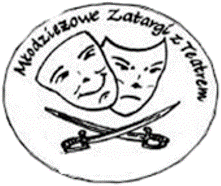 XVII MŁODZIEŻOWE ZATARGI Z TEATREM20-22 marca 2020  r.KARTA ZGŁOSZENIA
1. Nazwa grupy teatralnej……………………………………………………………………….
……………………………………………………………………………………………….......
…………………………………………………………………………………………………...2. Nazwa szkoły lub placówki w której grupa pracuje………………………………………….
…………………………………………………………………………………………………...
…………………………………………………………………………………………………...

3. Tytuł spektaklu………………………………………………………………………………..
…………………………………………………………………………………………………...
…………………………………………………………………………………………………...

4. Rodzaj spektaklu……………………………………………………………………………...
…………………………………………………………………………………………………...
…………………………………………………………………………………………………... 

5. Autor scenariuszaReżyser…………………………………………………………………………………………..Muzyka………………………………………………………………………………………….. Scenografia……………………………………………………………………………………… Inne………………………………………………………………………………………………
…………………………………………………………………………………………………...
…………………………………………………………………………………………………...
6. Czas trwania…………………………………………………………………………………..

7. Liczba uczestników (proszę osobno dołączyć listę imienną zgodnie z granymi postaciami)
…………………………………………………………………………………………………...
8. Specjalne wymagania:Światło…………………………………………………………………………………………..Dźwięk…………………………………………………………………………………………..Inne………………………………………………………………………………………………
…………………………………………………………………………………………………...
…………………………………………………………………………………………………...

9. Informacje o teatrze i spektaklu (proszę dołączyć na oddzielnej stronie max jedna strona       A4)
10. Dane opiekuna grupy wraz z telefonem i e-mailem………………………………………...
…………………………………………………………………………………………………...
…………………………………………………………………………………………………...

12. Czy organizator ma rezerwować noclegi i posiłki?................................................................
…………………………………………………………………………………………………...
…………………………………………………………………………………………………...11. Liczba osób korzystających z noclegów i posiłków wraz z opiekunami……………………
…………………………………………………………………………………………………...
………………………………………………………………………………...............................

13. Zapytania do organizatorów…………………………………………………………………
…………………………………………………………………………………………………...
…………………………………………………………………………………………………...
…………………………………………………………………………………………………...
…………………………………………………………………………………………………...
…………………………………………………………………………………………………...